Bydgoszcz, dnia  09 grudnia 2020 r.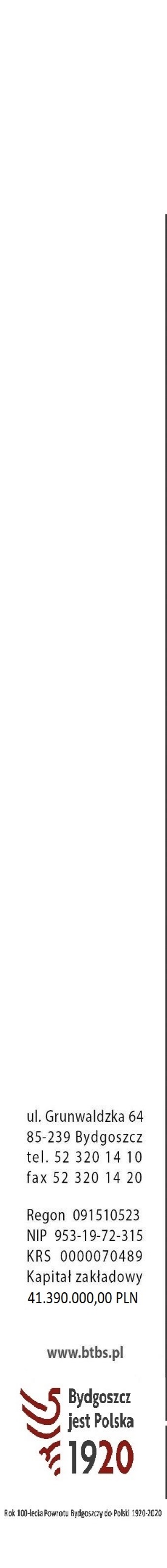 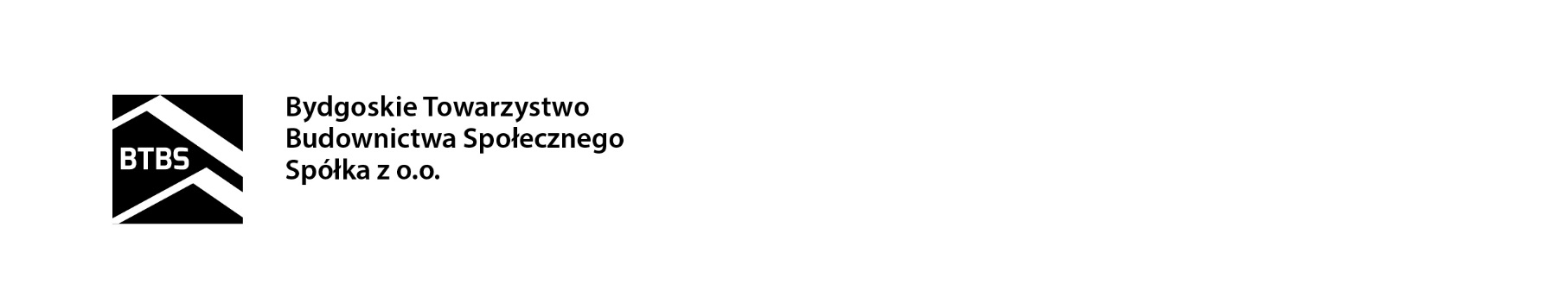   L.dz.  703 /DOiON/MK-L/2020Członkowie Rady NadzorczejBydgoskiego Towarzystwa Budownictwa Społecznego Spółki z o.o.w BydgoszczyUprzejmie informuję, że zwołuję na dzień 17 grudnia 2020 roku na godz. 11:00, kolejne posiedzenie Rady Nadzorczej Bydgoskiego Towarzystwa Budownictwa Społecznego Spółki z o.o., w biurze Spółki przy ul. Grunwaldzkiej 64 
w Bydgoszczy. Termin ten jest zmieniony w stosunku do ustalonego na poprzednim posiedzeniu Rady (było 15 grudnia godz. 9:00) i zbiega się z terminem Zgromadzenia Wspólników BTBS.   Przedstawiam następujący porządek zwoływanego posiedzenia :otwarcie posiedzenia,stwierdzenie zdolności Rady do podejmowania uchwał,przyjęcie porządku posiedzenia,przyjęcie protokołu poprzedniego posiedzenia Rady Nadzorczej,przedstawienie uchwały i wyników głosowania nad uchwałą opiniującą uchwałę w sprawie podwyższenia kapitału zakładowego i zmiany Aktu założycielskiego Spółki, podejmowanej telefonicznie w dniu 30 listopada 2020 r., przedstawienie informacji z kontroli przeprowadzonych przez Panią Małgorzatę Połukard-Falkowska oraz Panią Ewę Czerską,podsumowanie działalności kontrolnej Rady w 2020 roku oraz przedstawienie wstępnych propozycji kontroli na rok 2021,informacja Zarządu o aktualnych sprawach Spółki, informacja Zarządu o przebiegu  prowadzonych inwestycji,pytania, uwagi, wnioski,zamknięcie posiedzenia.Z poważaniemPrzewodnicząca Rady Nadzorczej                 Ewa Czerska    załączniki : protokół posiedzenia Rady Nadzorczej  z dnia 17 listopada 2020 roku